Al igual que el año contributivo 2013, en el 2014 se continuará utilizando un solo formato para todos los contribuyentes.IndividuosLa planilla de Contribución Sobre Ingresos debe rendirse no más tarde del 15 de abril siguiente al cierre del año natural. Si el año contributivo es a base de año económico, la planilla deberá rendirse no más tarde del decimoquinto día el cuarto mes siguiente al cierre del año.Cuando la fecha de radicación de la planilla, incluyendo la prórroga, sea un sábado, domingo o día feriado, la fecha para radicar la misma será el próximo día laborable.El contribuyente podrá rendir su planilla y hacer pagos a través de la página de internet: www.hacienda.pr.gov. Al rendir su planilla utilizando este medio, obtendrá una copia de su planilla y una Hoja de Confirmación de su radicación, la cual sustituye el sello recibido. En el caso de planillas con reintegro, éstas serán procesadas con mayor rapidez.Además, la planilla puede ser enviada por correo a la siguiente dirección:La Planilla Única puede ser procesada electrónicamente mediante alguno de los programas autorizados por el Departamento de Hacienda si el ingreso del contribuyente no excede de $50,000.00. En caso de que el contribuyente exceda esta cantidad pudiese tener que pagar la cantidad correspondiente. La Planilla Única puede ser entregada para su proceso en cualquier centro de Servicio al Contribuyente. Opción 94- Todo individuo podrá, con la radicación de la Planilla de Contribución sobre Ingresos de Individuos 2014 (´´Planilla´´), revocar la elección que hizo con la planilla del año contributivo 2011 para computar la contribución sobre ingresos y rendir  bajo las disposiciones del Código de Rentas Internas de 1994, según enmendado (´´Opción 94´´).Código de Rentas Internas para un Nuevo Puerto Rico No aplica.Lugar: 	Sistema de Servicio y Atención al Contribuyente “Hacienda Responde”Horario:	Lunes a Viernes                     8:00 am-4:30 pmTeléfono: 	(787) 620-2323                              (787) 721-2020                               (787) 722-0216Fax: 		(787) 522-5055 / 5056Directorio de ColecturíaDirectorio de Distritos de CobroDirectorio de Centros de ServicioContacto del Procurador del ContribuyenteFolleto de instrucciones: Planilla de Contribución Sobre Ingresos de Individuos 2014Planilla Forma ÚnicaPortal del Departamento de HaciendaAl momento de esta revisión no existen preguntas referentes al tema.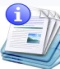 Información sobre el servicio 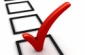 Clasificación del contribuyente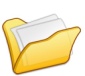 Procedimientos y documentos referentes al servicioFormas de someter la Planilla de Contribución Sobre IndividuosFormas de someter la Planilla de Contribución Sobre IndividuosPersonalmenteCentros de Servicio al Contribuyente        y/oOficina 101 Edificio Intendente Ramírez, Viejo San JuanCorreo RegularPlanilla con reintegroDepartamento de HaciendaPO Box 9022501, San Juan PR 00902-2501Planilla con pagoDepartamento de HaciendaPO Box 2520Trujillo Alto PR 00977-2520ElectrónicamenteUtilizando cualquier programa o aplicación certificado por el Departamento de Hacienda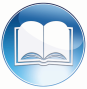 Códigos, leyes o reglamentos aplicables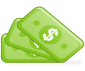 Sellos de Rentas Internas y métodos de pago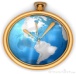 Ubicación y horarios de servicio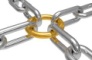 Enlaces relacionados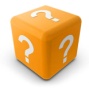 Preguntas frecuentes